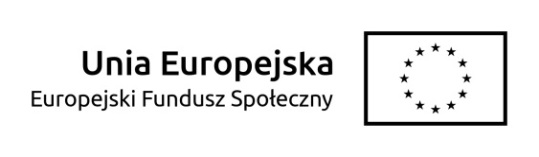 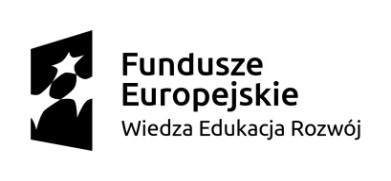 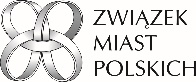 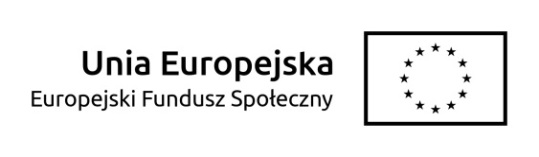 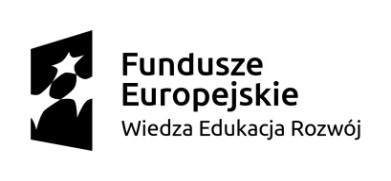 Załącznik nr 1 do zapytania ofertowego 			Data: ……………………………..FORMULARZ OFERTY			Związek Miast Polskich			ul. Robocza 42			61-517 Poznań.Nawiązując do zapytania ofertowego nr 2/ZMP/SMUP2 data: 25 maja 2022 r. na opracowanie i wykonanie serwisu internetowego wraz z systemem zarządzania treścią oraz usługą administrowania dla serwisu „Baza dobrych praktyk” w ramach realizowanego projektu: „System monitorowania usług publicznych- wdrożenie SMUP” finansowanego z programu POWER 2.18Dane składającego ofertę  (wykonawcy)W ramach kryterium Funkcjonalności oferujemy poniższe funkcjonalności Zamawiający informuje, iż nie wypełnienie powyższej tabeli pn. Funkcjonalność będzie skutkowało przyznaniem 0 punktów w danej pozycji. Oświadczenie dotyczące braku podstaw wykluczenia Oświadczam, że nie podlegam wykluczeniu na podstawie art. 7 ust. 1 w zw. z art. 22 ustawy z dnia 13 kwietnia 2022r. o szczególnych rozwiązaniach w zakresie przeciwdziałania wspieraniu agresji na Ukrainę oraz służących ochronie bezpieczeństwa narodowego (Dz.U. z 2022r. Poz. 835).Oświadczenie dotyczące postanowień zapytania ofertowego.Oświadczamy, że zapoznaliśmy się z treścią zapytania, nie wnosimy żadnych zastrzeżeń oraz uzyskaliśmy niezbędne informacje do przygotowania oferty.Oferowany przez nas zakres świadczenia spełnia warunki /wymagania opisane w zapytaniu. Zobowiązujemy się do zapewnienia w zakresie dyspozycyjności - usług opisanych w zapytaniu w terminie ustalonym przez Zamawiającego oraz w sposób zgodny z warunkami/wymaganiami organizacyjnymi określonymi w niniejszym zapytaniu. Oświadczam, że zamierzam/ nie zamierzam* powierzyć realizację części zamówienia podwykonawcom część zamówienia, którą wykonawca zamierza powierzyć do realizacji przez podwykonawcę (podać część zamówienia oraz nazwę podwykonawcy):…………………………………………………………………………………………………………………………………………………………………………………………………………………………………………………………………………………………………………………………Oświadczam, że niżej wymienione informację stanowią tajemnicę przedsiębiorstwa …………………………………………………………………………………………………………………………………………………………………………………………………………………………………………………………………………………………………………………………Oświadczam, że zapoznałem/liśmy się z wymaganiami zamawiającego, dotyczącymi przedmiotu zamówienia, zamieszczonymi w Ogłoszeniu o zamówieniu wraz z załącznikami i nie wnoszę/nie wnosimy do nich żadnych zastrzeżeń.Klauzula informacyjnaAdministratorem danych podanych w formularzu jest Biuro ZMP z siedzibą w Poznaniu, ul. Robocza 42, 61 -517 Poznań.Pani/ Pan może się z nami skontaktować w następujący sposób:przez e-mail: biuro@zmp.poznan.pl Inspektor ochrony danychWyznaczyliśmy inspektora ochrony danych. Jest to osoba, z którą może się Pani/ Pan kontaktować w sprawach związanych z posługiwaniem się przez nas danymi osobowymi, które nam Pani/Pan udziela oraz korzystania z praw, które w związku z tym Pani/Pan ma. Z inspektorem może się Pani/Pan kontaktować w następujący sposób:przez e-mail: rodo@zmp.poznan.pl  Cele przetwarzania oraz podstawa prawna przetwarzaniaBędziemy posługiwać się Pani/Pana danymi osobowymi w celu realizacji zapytania ofertowego 12/2019/ZMP/SMUP2 data: 13 grudnia 2019 r. na podstawie art. 6 ust. 1 lit. e RODO – przetwarzanie jest niezbędne do wykonania zadania realizowanego w interesie publicznym lub w ramach sprawowania władz powierzonej administratorowi.  Pani/ Pana dane będą przetwarzane do czasu zakończenia realizacji projektu (listopad 2020 rok) oraz 5 lat po jego zakończeniu zgodnie przepisami o archiwizacji dokumentów. Odbiorcy danychJeżeli zajdzie taka potrzeba będziemy przekazywać Pani/Pana dane osobowe podmiotom lub osobom uprawnionym na podstawie przepisów prawa  (Ministerstwo Spraw Wewnętrznych i Administracji)Pani/Pana prawa związane z przetwarzaniem danych osobowych Dlatego, że posługujemy się Pani/Pana danymi osobowymi ma Pani/Pan prawo:dostępu do Pani/Pana danych osobowych,żądania sprostowania Pani/Pana danych osobowych,żądania ograniczenia przetwarzania Pani/Pana danych osobowych,żądania usunięcia danych osobowychwyrażenia sprzeciwu wobec przetwarzania Pani/Pana danych ze względu na Pani/Pana szczególną sytuację – w przypadkach, kiedy posługujemy się Pana/ Pani danymi na podstawie naszego prawnie uzasadnionego interesu, wniesienia skargi do organu nadzorczego  zajmującego się ochroną danych osobowych, tj. Prezesa Urzędu Ochrony Danych Osobowych. ____________________________________________Imię i nazwisko / podpis osoby (osób) uprawnionych do reprezentowania Oferenta…………..……………, dnia ………………………… Nazwa oferenta /pieczęć2.1.Pełna nazwa /nazwisko…………………………………………………………………………………………..2.2.Forma prawna  ..………………………………………………………………………………………….2.3.NIP……………………………………………………………………………………………2.4.REGON…………………………………………………………………………………………..2.5.dokładny adres: ul...………………………………………………………………………………………….2.5.miejscowość + kod pocztowy..………………………………………………………………………………………….2.6.województwo..………………………………………………………………………………………….2.7.tel. ..………………………………………………………………………………………….2.8.faks..………………………………………………………………………………………….2.9.email:..………………………………………………………………………………………….2.10nazwa banku i numer rachunku..………………………………………………………………………………………….2.11.nazwiska i imiona osób upoważnionych do podpisywania umowy o wykonanie zadania..………………………………………………………………………………………….2.12.osoba do kontaktu   ..………………………………………………………………………………………….12347Lp.Cena ofertyWartość netto Stawka podatku Vat w %Kwota podatku VATWartość brutto 1.Koszt opracowania, wykonania i wdrożenia serwisu internetowego wraz z systemem zarządzania treścią oraz usługą administrowania dla serwisu „Baza dobrych praktyk”2.Koszt całościowy pakietu wsparcia technicznego przez okres 12 m-cy w łącznym wymiarze 72 godzin zegarowych. Cena za cały pakiet.RAZEMRAZEMRAZEMRAZEMRAZEMLp.FunkcjonalnościDeklaracja Wykonawcy:Długość gwarancji wykonawcyNależy wpisać liczbę miesięcy gwarancji wykonawcy:- standardowa 18 m-cy od dnia odbioru przedmiotu umowy- wydłużona do 24 m-cy od dnia odbioru przedmiotu umowy- wydłużona do 30 m-cy od dnia odbioru przedmiotu umowyTermin realizacji Należy określić proponowane skrócenie terminu wykonania i wdrożenia usługi oprogramowania  w stosunku do wymaganego 120 dniowego terminu:- o 30 dni- o 15 dni- w wymaganym terminie, tj. do 120 dni od dnia zawarcia umowyZastosowanie wiodących na rynku frameworkówWykonanie aplikacji w najnowszej wersji jednego z wiodących frameworków (backend) lub innych porównywalnych, np. Laravel (min. wersja 8.x) lub Symfony (min. wersja 6.x). Należy określić framework i wersję: